Antimicrobial Use and Resistance Monthly Reporting Plan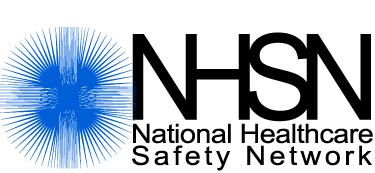 Page 1 of 1Page 1 of 1*required for saving*required for saving*required for saving*required for savingFacility ID: _____________________________Facility ID: _____________________________Facility ID: _____________________________*Month/Year: ___________ /______*Month/Year: ___________ /______*Month/Year: ___________ /______□ No NHSN Antimicrobial Use and Resistance Modules Followed this Month□ No NHSN Antimicrobial Use and Resistance Modules Followed this Month□ No NHSN Antimicrobial Use and Resistance Modules Followed this Month□ No NHSN Antimicrobial Use and Resistance Modules Followed this Month□ No NHSN Antimicrobial Use and Resistance Modules Followed this Month□ No NHSN Antimicrobial Use and Resistance Modules Followed this MonthAntimicrobial Use and Resistance ModulesAntimicrobial Use and Resistance ModulesAntimicrobial Use and Resistance ModulesAntimicrobial Use and Resistance ModulesAntimicrobial Use and Resistance ModulesAntimicrobial Use and Resistance ModulesLocationsAntimicrobial Use ModuleAntimicrobial Use ModuleAntimicrobial Use ModuleAntimicrobial Resistance Module(FacWideIN)□□□□_________________________________□□□□_________________________________□□□□_________________________________□□□□_________________________________□□□□_________________________________□□□□_________________________________□□□□_________________________________□□□□_________________________________□□□□_________________________________□□□□_________________________________□□□□_________________________________□□□□_________________________________□□□□_________________________________□□□□_________________________________□□□□_________________________________□□□□_________________________________□□□□_________________________________□□□□Assurance of Confidentiality:  The voluntarily provided information obtained in this surveillance system that would permit identification of any individual or institution is collected with a guarantee that it will be held in strict confidence, will be used only for the purposes stated, and will not otherwise be disclosed or released without the consent of the individual, or the institution in accordance with Sections 304, 306 and 308(d) of the Public Health Service Act (42 USC 242b, 242k, and 242m(d)).Public reporting burden of this collection of information is estimated to average 5 minutes per response, including the time for reviewing instructions, searching existing data sources, gathering and maintaining the data needed, and completing and reviewing the collection of information.  An agency may not conduct or sponsor, and a person is not required to respond to a collection of information unless it displays a currently valid OMB control number.  Send comments regarding this burden estimate or any other aspect of this collection of information, including suggestions for reducing this burden to CDC, Project Clearance Officer, 1600 Clifton Rd., MS D-74, Atlanta, GA 30333, ATTN:  PRA (0920-0666).CDC 57.154(Front)  v8.4Assurance of Confidentiality:  The voluntarily provided information obtained in this surveillance system that would permit identification of any individual or institution is collected with a guarantee that it will be held in strict confidence, will be used only for the purposes stated, and will not otherwise be disclosed or released without the consent of the individual, or the institution in accordance with Sections 304, 306 and 308(d) of the Public Health Service Act (42 USC 242b, 242k, and 242m(d)).Public reporting burden of this collection of information is estimated to average 5 minutes per response, including the time for reviewing instructions, searching existing data sources, gathering and maintaining the data needed, and completing and reviewing the collection of information.  An agency may not conduct or sponsor, and a person is not required to respond to a collection of information unless it displays a currently valid OMB control number.  Send comments regarding this burden estimate or any other aspect of this collection of information, including suggestions for reducing this burden to CDC, Project Clearance Officer, 1600 Clifton Rd., MS D-74, Atlanta, GA 30333, ATTN:  PRA (0920-0666).CDC 57.154(Front)  v8.4Assurance of Confidentiality:  The voluntarily provided information obtained in this surveillance system that would permit identification of any individual or institution is collected with a guarantee that it will be held in strict confidence, will be used only for the purposes stated, and will not otherwise be disclosed or released without the consent of the individual, or the institution in accordance with Sections 304, 306 and 308(d) of the Public Health Service Act (42 USC 242b, 242k, and 242m(d)).Public reporting burden of this collection of information is estimated to average 5 minutes per response, including the time for reviewing instructions, searching existing data sources, gathering and maintaining the data needed, and completing and reviewing the collection of information.  An agency may not conduct or sponsor, and a person is not required to respond to a collection of information unless it displays a currently valid OMB control number.  Send comments regarding this burden estimate or any other aspect of this collection of information, including suggestions for reducing this burden to CDC, Project Clearance Officer, 1600 Clifton Rd., MS D-74, Atlanta, GA 30333, ATTN:  PRA (0920-0666).CDC 57.154(Front)  v8.4Assurance of Confidentiality:  The voluntarily provided information obtained in this surveillance system that would permit identification of any individual or institution is collected with a guarantee that it will be held in strict confidence, will be used only for the purposes stated, and will not otherwise be disclosed or released without the consent of the individual, or the institution in accordance with Sections 304, 306 and 308(d) of the Public Health Service Act (42 USC 242b, 242k, and 242m(d)).Public reporting burden of this collection of information is estimated to average 5 minutes per response, including the time for reviewing instructions, searching existing data sources, gathering and maintaining the data needed, and completing and reviewing the collection of information.  An agency may not conduct or sponsor, and a person is not required to respond to a collection of information unless it displays a currently valid OMB control number.  Send comments regarding this burden estimate or any other aspect of this collection of information, including suggestions for reducing this burden to CDC, Project Clearance Officer, 1600 Clifton Rd., MS D-74, Atlanta, GA 30333, ATTN:  PRA (0920-0666).CDC 57.154(Front)  v8.4Assurance of Confidentiality:  The voluntarily provided information obtained in this surveillance system that would permit identification of any individual or institution is collected with a guarantee that it will be held in strict confidence, will be used only for the purposes stated, and will not otherwise be disclosed or released without the consent of the individual, or the institution in accordance with Sections 304, 306 and 308(d) of the Public Health Service Act (42 USC 242b, 242k, and 242m(d)).Public reporting burden of this collection of information is estimated to average 5 minutes per response, including the time for reviewing instructions, searching existing data sources, gathering and maintaining the data needed, and completing and reviewing the collection of information.  An agency may not conduct or sponsor, and a person is not required to respond to a collection of information unless it displays a currently valid OMB control number.  Send comments regarding this burden estimate or any other aspect of this collection of information, including suggestions for reducing this burden to CDC, Project Clearance Officer, 1600 Clifton Rd., MS D-74, Atlanta, GA 30333, ATTN:  PRA (0920-0666).CDC 57.154(Front)  v8.4Assurance of Confidentiality:  The voluntarily provided information obtained in this surveillance system that would permit identification of any individual or institution is collected with a guarantee that it will be held in strict confidence, will be used only for the purposes stated, and will not otherwise be disclosed or released without the consent of the individual, or the institution in accordance with Sections 304, 306 and 308(d) of the Public Health Service Act (42 USC 242b, 242k, and 242m(d)).Public reporting burden of this collection of information is estimated to average 5 minutes per response, including the time for reviewing instructions, searching existing data sources, gathering and maintaining the data needed, and completing and reviewing the collection of information.  An agency may not conduct or sponsor, and a person is not required to respond to a collection of information unless it displays a currently valid OMB control number.  Send comments regarding this burden estimate or any other aspect of this collection of information, including suggestions for reducing this burden to CDC, Project Clearance Officer, 1600 Clifton Rd., MS D-74, Atlanta, GA 30333, ATTN:  PRA (0920-0666).CDC 57.154(Front)  v8.4